КАК ВОСПИТАТЬ В РЕБЕНКЕ ПОМОЩНИКА?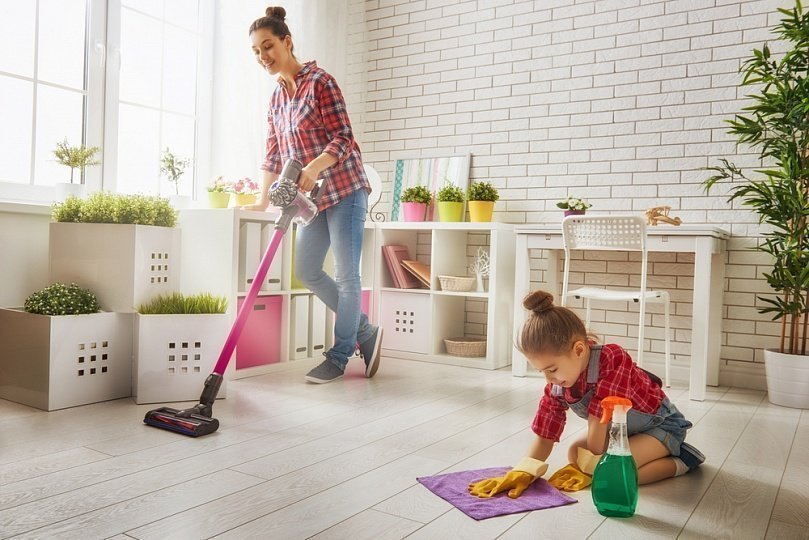 Мы привыкли к тому, что дети наводят дома хаос, раскидывают игрушки и не дают нам спокойно прибраться. В том, что малыш устраивает беспорядок, виноваты сами родители. Стоит всего лишь сменить тактику поведения, и вы не узнаете своего ребенка. 10 простых, но очень эффективных советов для умных мам. 1. Делать вместе Распространенная мамина фраза: «Иди, поиграй, я занята» — серьезная ошибка на пути воспитания настоящих помощников. Занимайтесь домашними делами вместе. Посади малыша рядом на кухне, дай ему поучаствовать в лепке пельменей, измельчении салатных листьев, вытирании стола или перебирании гречневой крупы. Поставь рядом с взрослой гладильной доской игрушечную, и займитесь глажкой вместе. Не разграничивай домашние дела и общение с ребенком, а объединяй эти процессы. Например, во время совместной уборки можно одновременно рассказывать сказку о вещах, которые искали свое место, и наконец, благодаря маленькому волшебнику, нашли. 2. Отмечай успехи Волшебные слова, которые работают как с детьми, так и со взрослыми: «Только ты можешь сделать это по-настоящему хорошо!» Осознавая собственную неповторимость и значимость в вопросе сбора фантиков с пола или вытирания пыли с телевизора, малыш с радостью будет заниматься делом, в котором он отмечен как лучший из лучших. 3. Учитывай характер Старайся замечать склонности ребенка к тому или иному виду деятельности и доверяй ему выполнять именно те задачи, которые ему по душе. Одним детям нравятся глобальные работы — мытье пола или работы по уборке территории вокруг дома. Другим — требующая сосредоточенности и тщательности сортировка книг или игрушек. Давай каждому свое. 4. Играйте! Скучные повседневные дела можно превратить в веселые игры. Укрощение пылесоса на территории отдельно взятой детской комнаты, мытье волшебных чашек и поиски клада в сумках с продуктами, принесенными мамой из магазина, — наверняка, таких приключений в жизни твоих детей еще не было. 5. Пусть помощь будет настоящей Привлекай ребенка к помощи там, где она тебе действительно нужна, а не только чтобы занять или отвлечь его от шалостей. 6. Оставь место для сюрприза Дети любят делать родителям сюрпризы. Предоставь им такую возможность, дав понять, как тебя обрадует неожиданная помощь с их стороны. Пусть помытая тарелка, накормленная кошка и застеленная постель станут для тебя таким сюрпризом. Не скрывай своей радости и не скупись на похвалу.7. Не рассчитывай на идеальное исполнение Сразу ожидать, что ребенок будет делать домашнюю работу идеально, не стоит. Ни в коем случае не ругай его, даже если после уборки появился дополнительный мусор, который тебе придется убирать. Конечно, поначалу за маленьким ребенком придется многое переделывать, но это необходимый этап на пути к прогрессу. 8. Дай разобраться самостоятельно Если ребенок долго выполняет домашнюю работу: - не вмешивайся, - не подгоняй - и уж тем более не ругай. Наберись терпения и дай довести процесс до финиша. Иначе испуганный малыш в следующий раз откажется тебе помогать, а самой маме придется всегда завершать инициативы ребенка: ведь в его голове не отложится тот факт, что любое начатое дело должно быть обязательно закончено. 9. Работа – не наказание Домашний труд не должен быть наказанием за плохое поведение. Ребенок не должен думать, что ему нужно сложить игрушки или убрать свои вещи только потому, что он что-то натворил. 10. Не разделяй обязанности на «женские» и «мужские» И мальчики, и девочки должны уметь: - мыть посуду - убирать свою комнату - пришивать пуговицы - и даже забивать гвозди.